12 АПРЕЛЯ наша страна отмечает «День Космонавтики». В преддверии этой знаменательной даты в нашей старшей группе «АБВГДЕЙка» прошло тематическое занятие «Удивительный мир космоса». Дети с большим интересом слушали рассказы о первом человеке, отправившемся покорять космическое пространство — Юрии Гагарине, о собаках  Белке и Стрелке, которым удалось до человека побывать в космосе, узнали много интересного об учёных, стоявших у истоков развития космонавтики, о планетах Солнечной системы, о космических полётах.  С большим удовольствием собирали ракету из геометрических фигур. Сконструировали из бумаги ракету и модель солнечной системы. 	А также, в группе была оформлена тематическая выставка космических рисунков и поделок. Чего среди них только нет: и ракеты, и планеты Солнечной системы, и многое другое. Работы получились яркие, оригинальные и красочные. Самым запоминающим мероприятием стало развлечение «Космическое путешествие», где дети читали стихи, собирали ракеты из модулей, играли в игры. В гости к ребятам приходили: «Звездочет», Инопланетянин, «Солнце». Теперь у некоторых ребят появилась мечта — полететь в космос. Кто знает, быть может, когда-то, для кого-то из них это станет явью!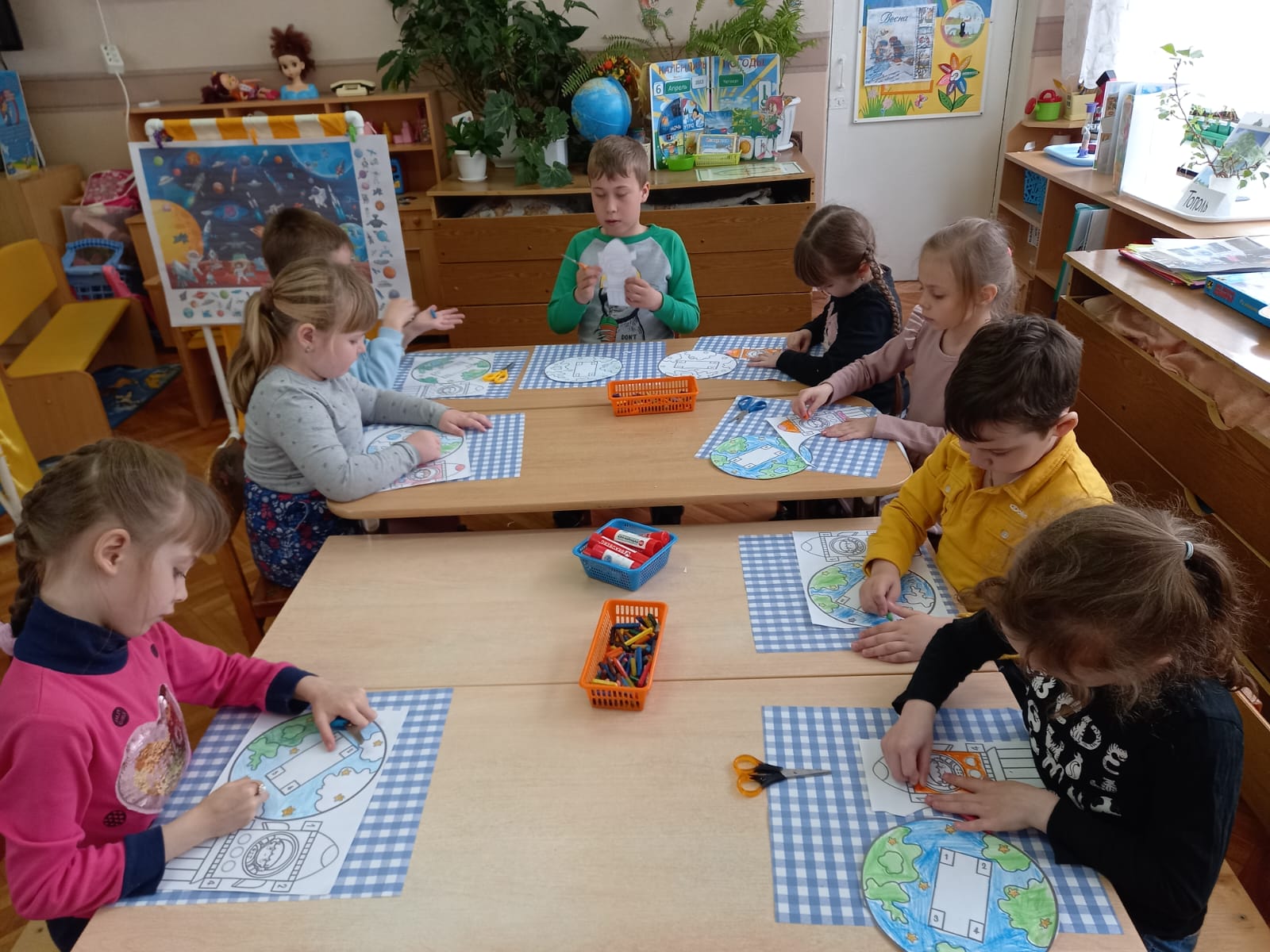 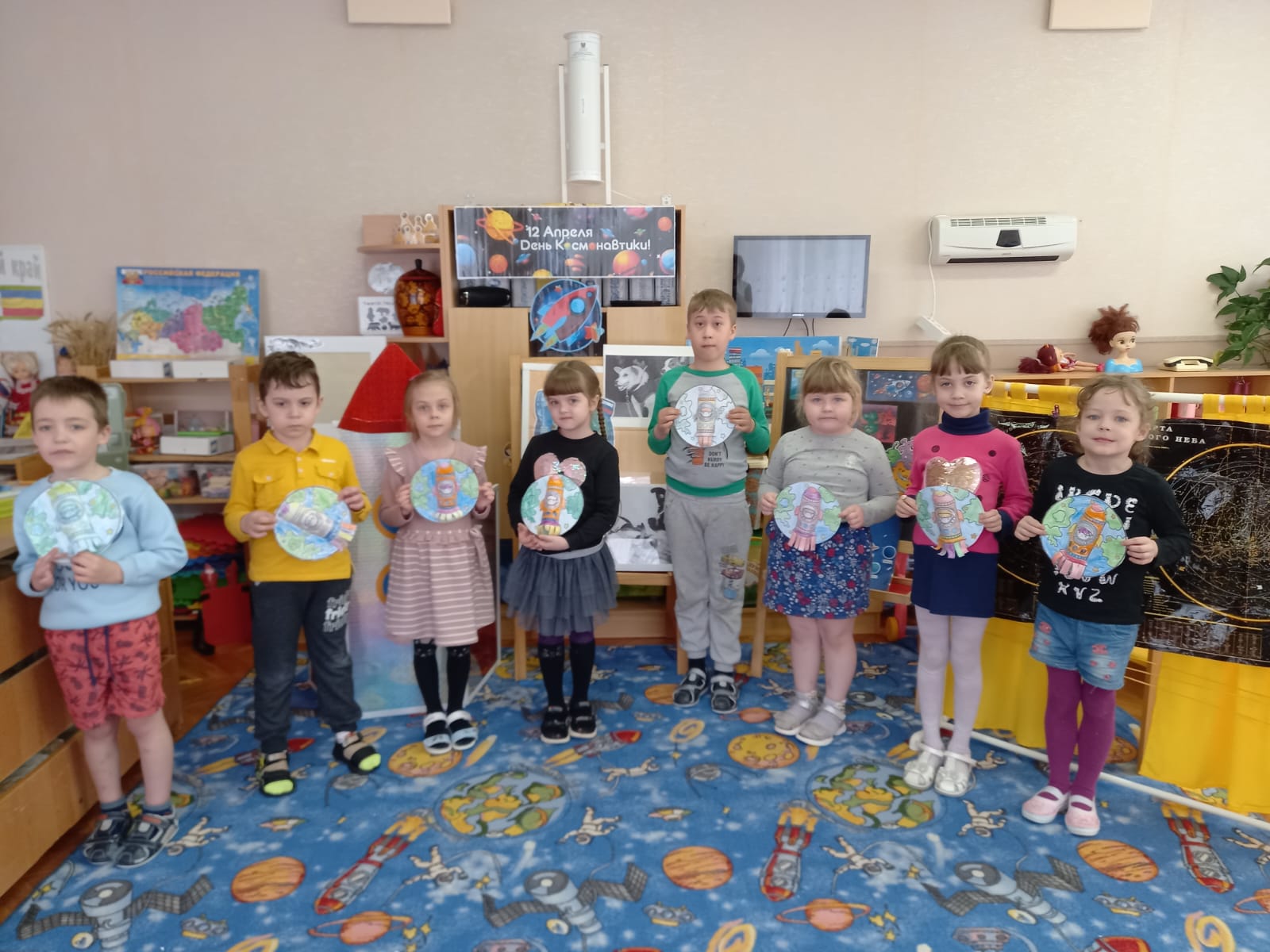 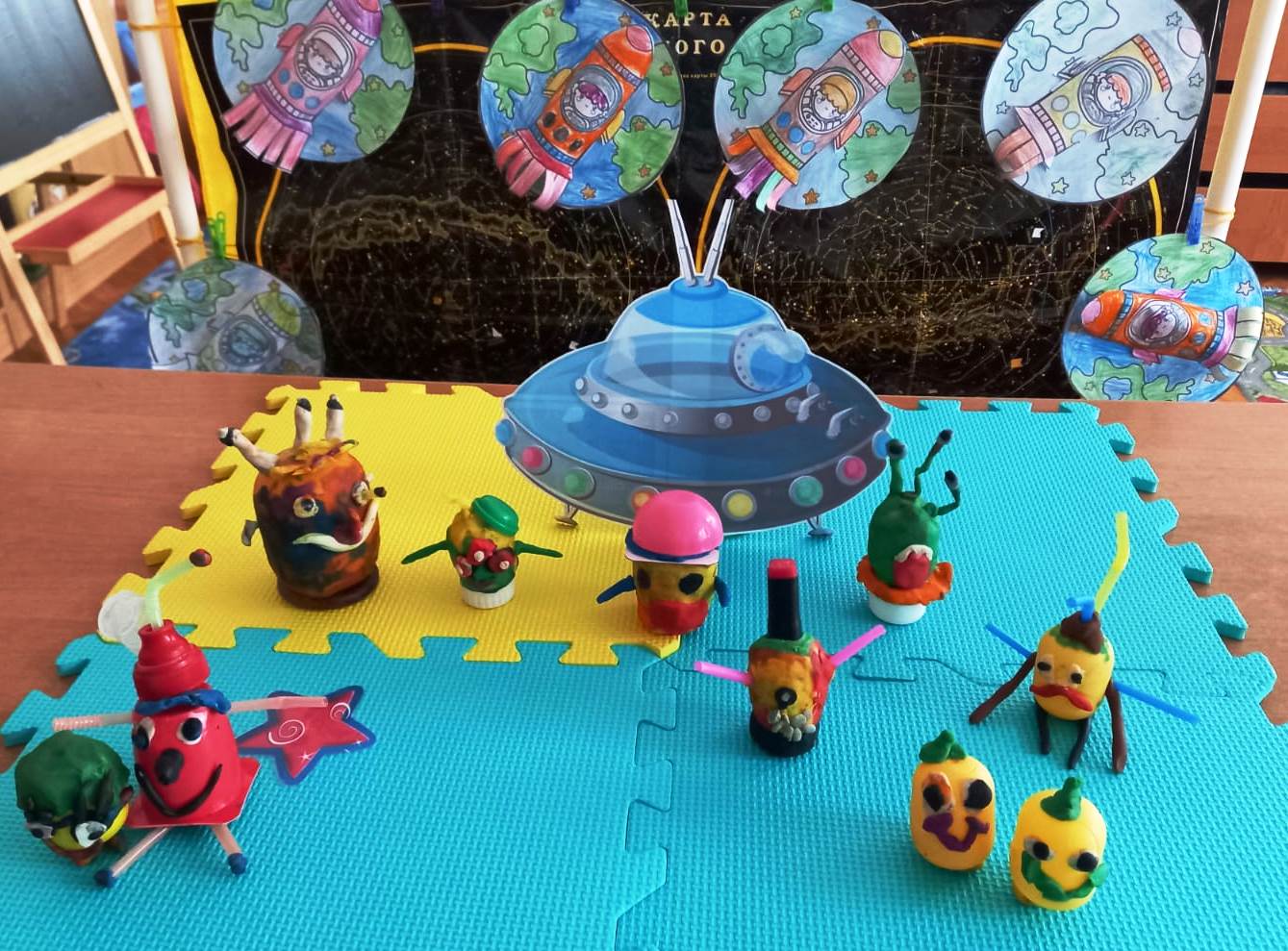 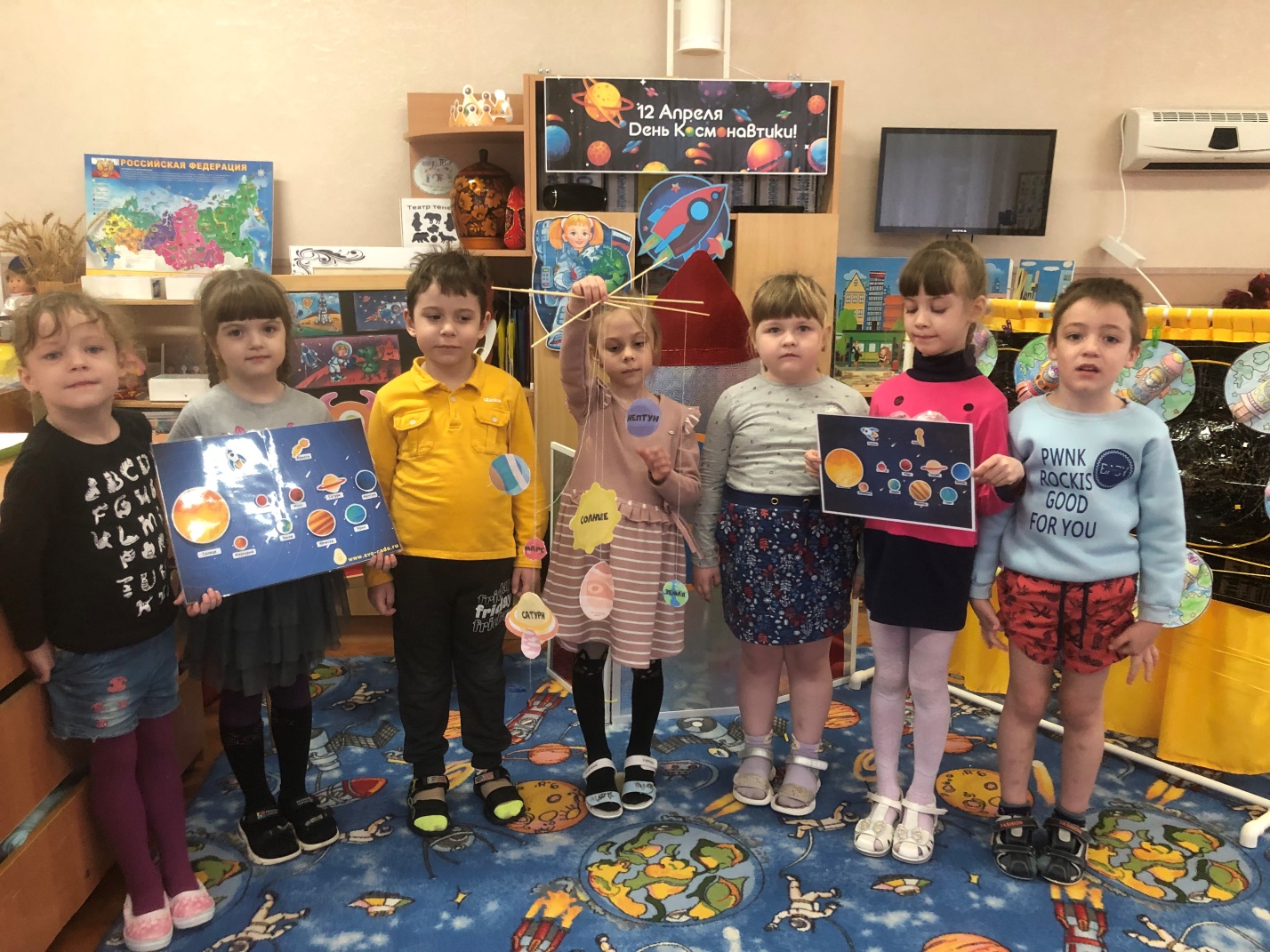 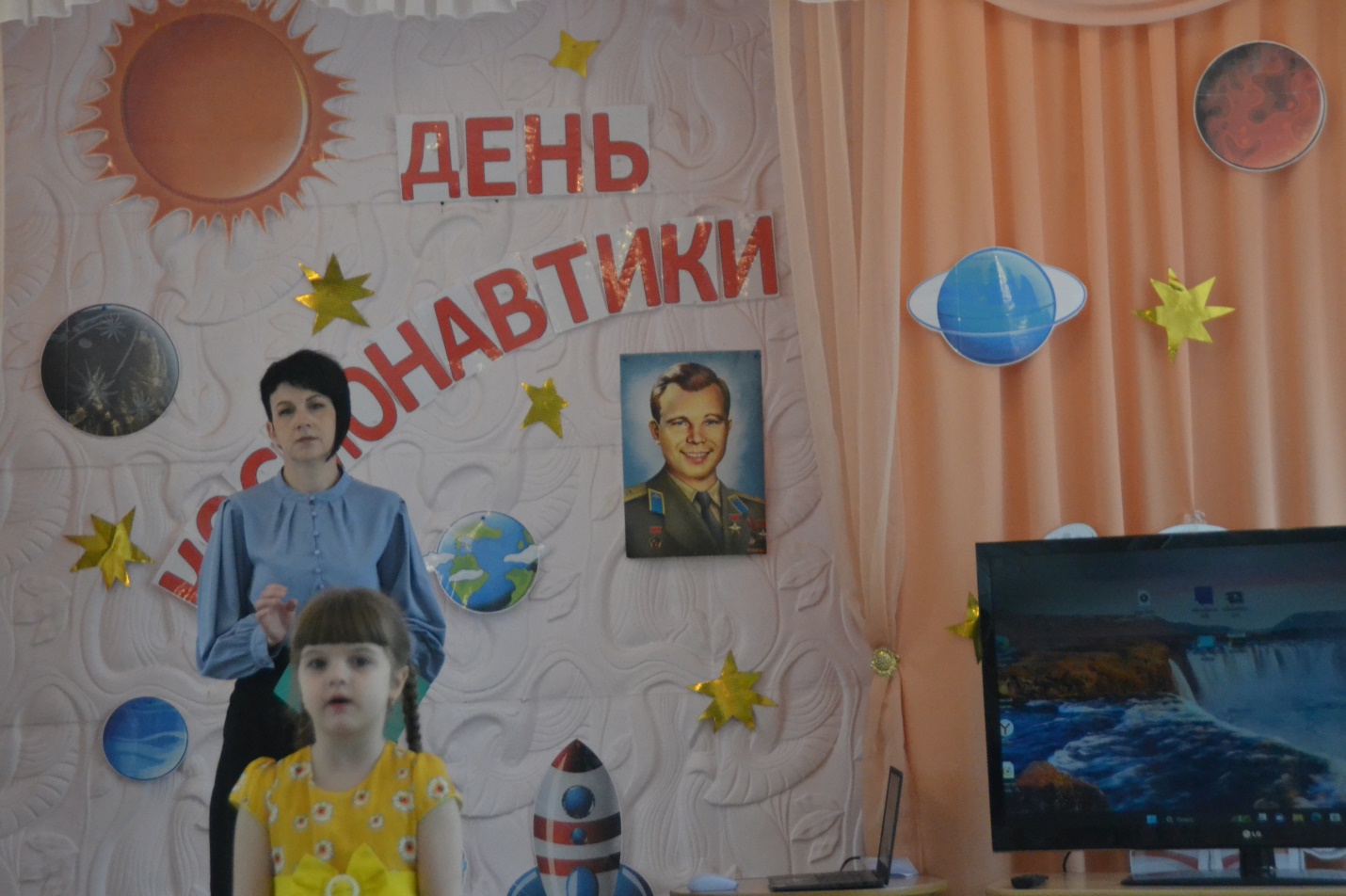 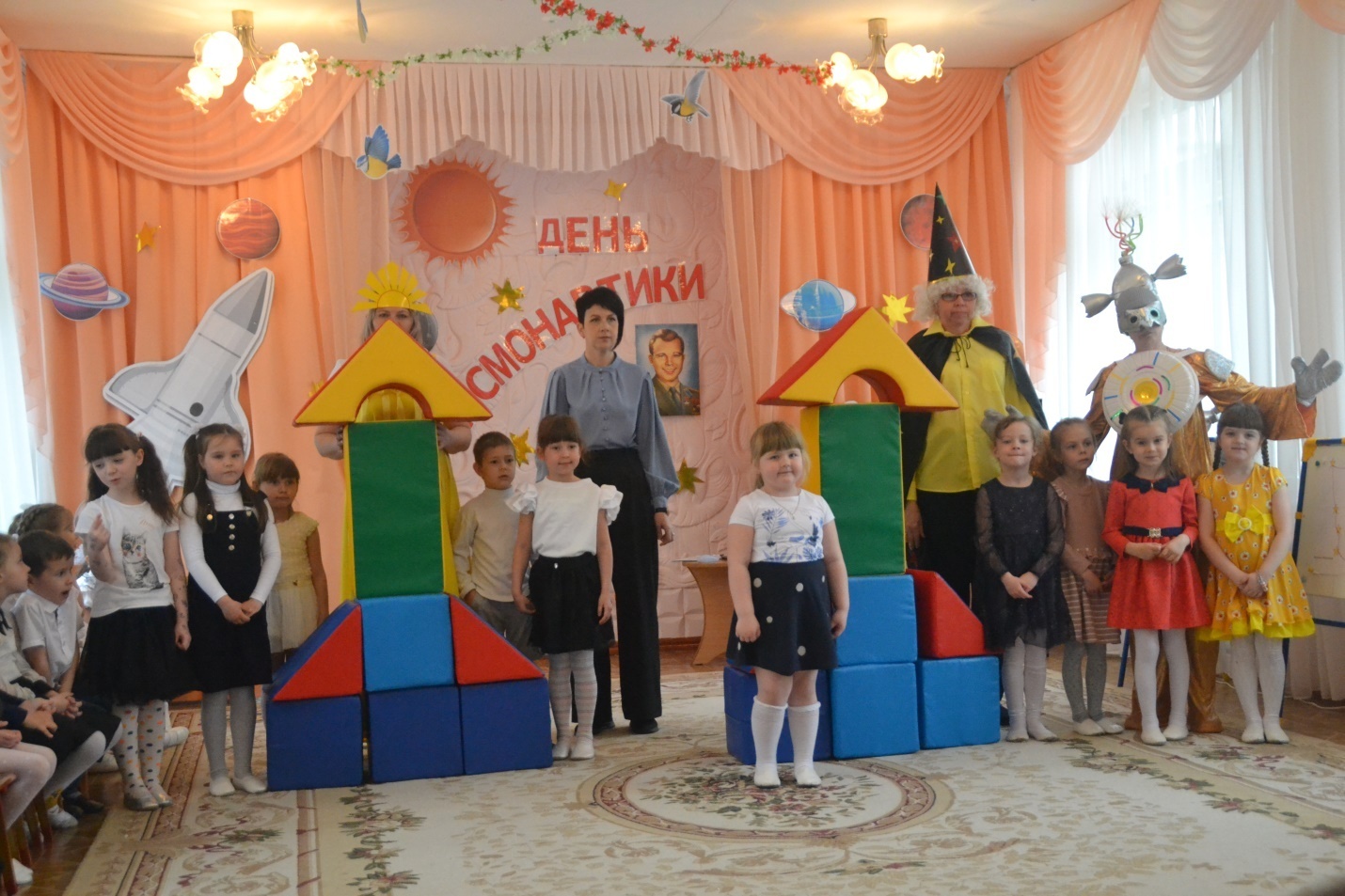 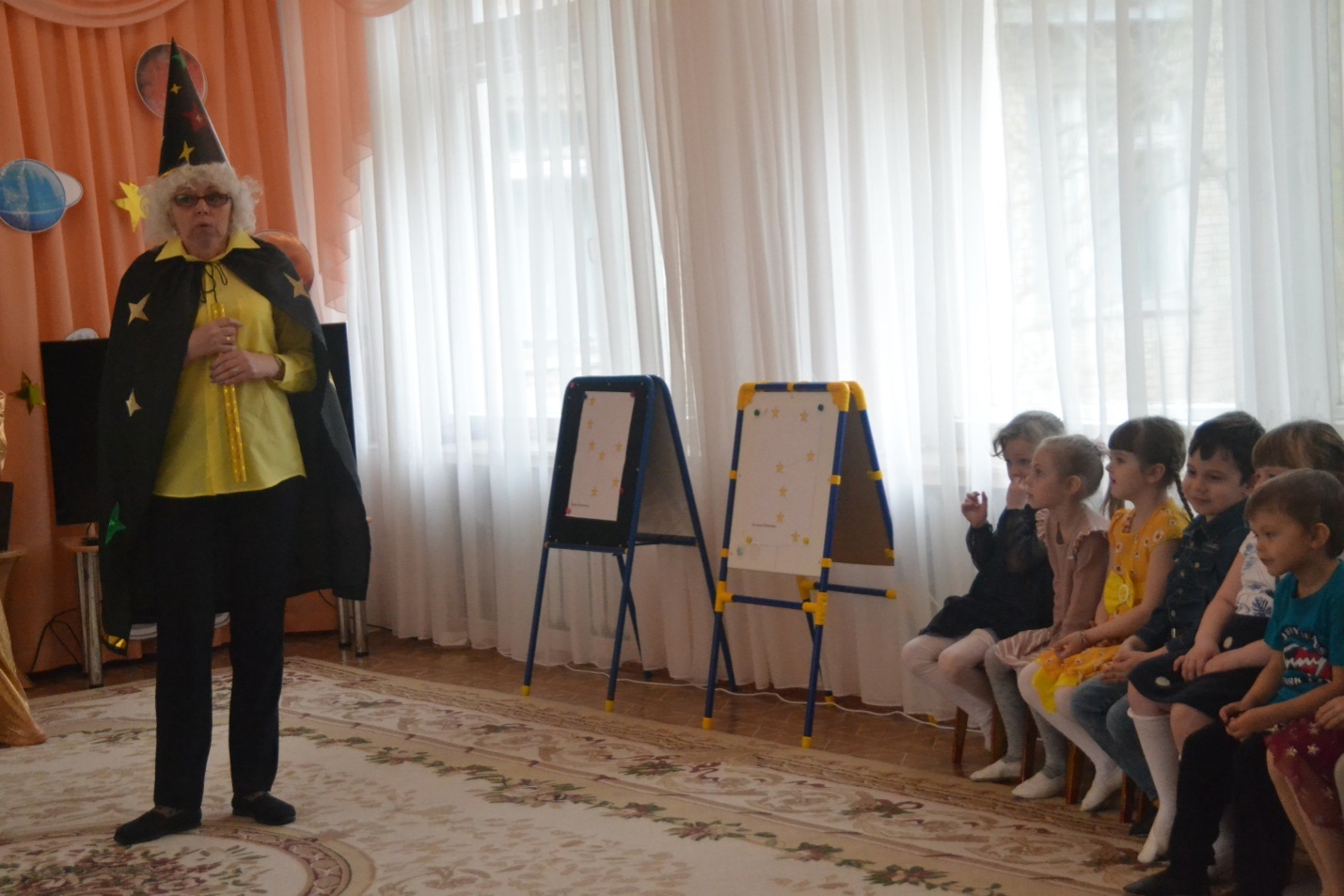 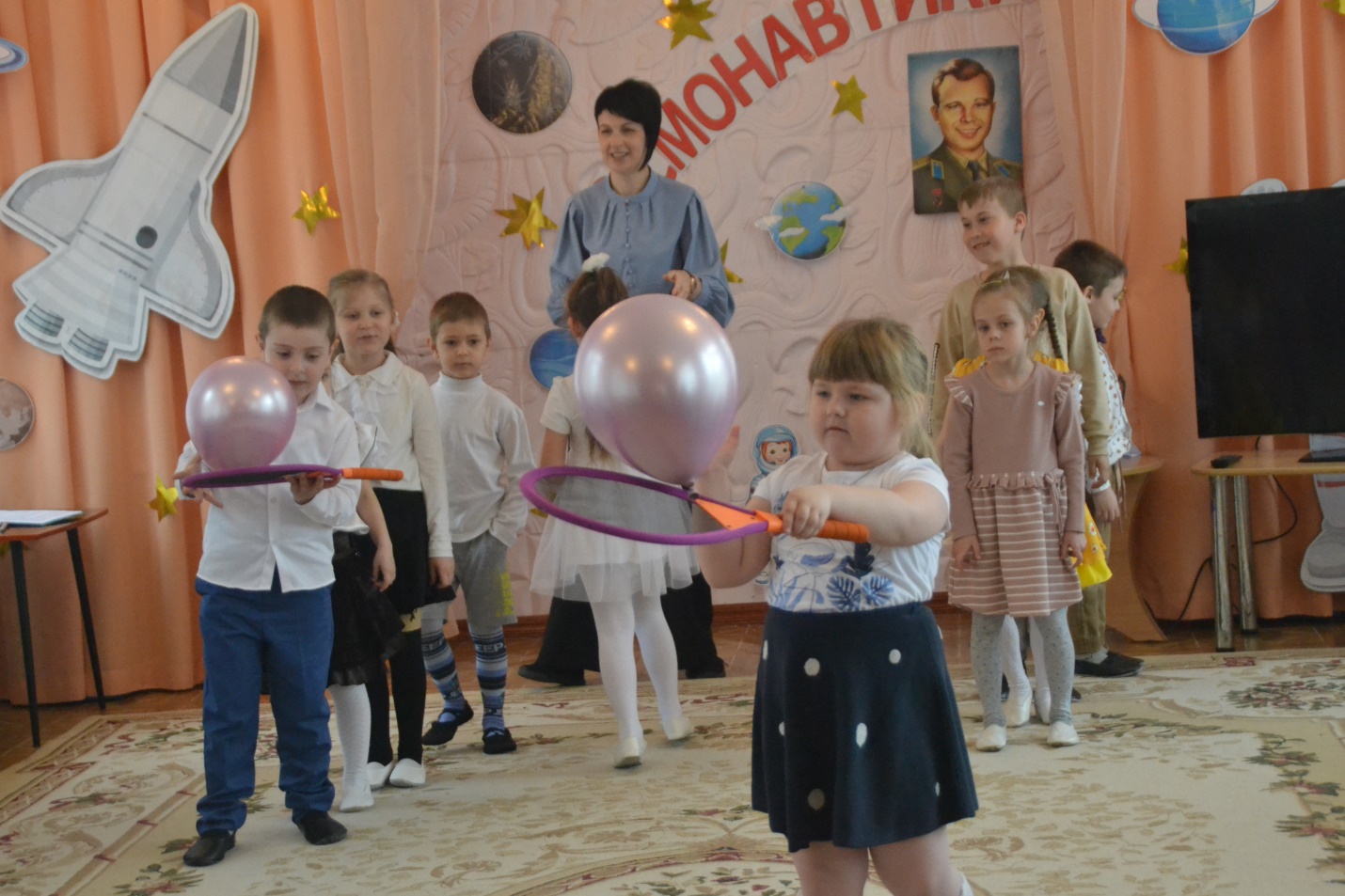 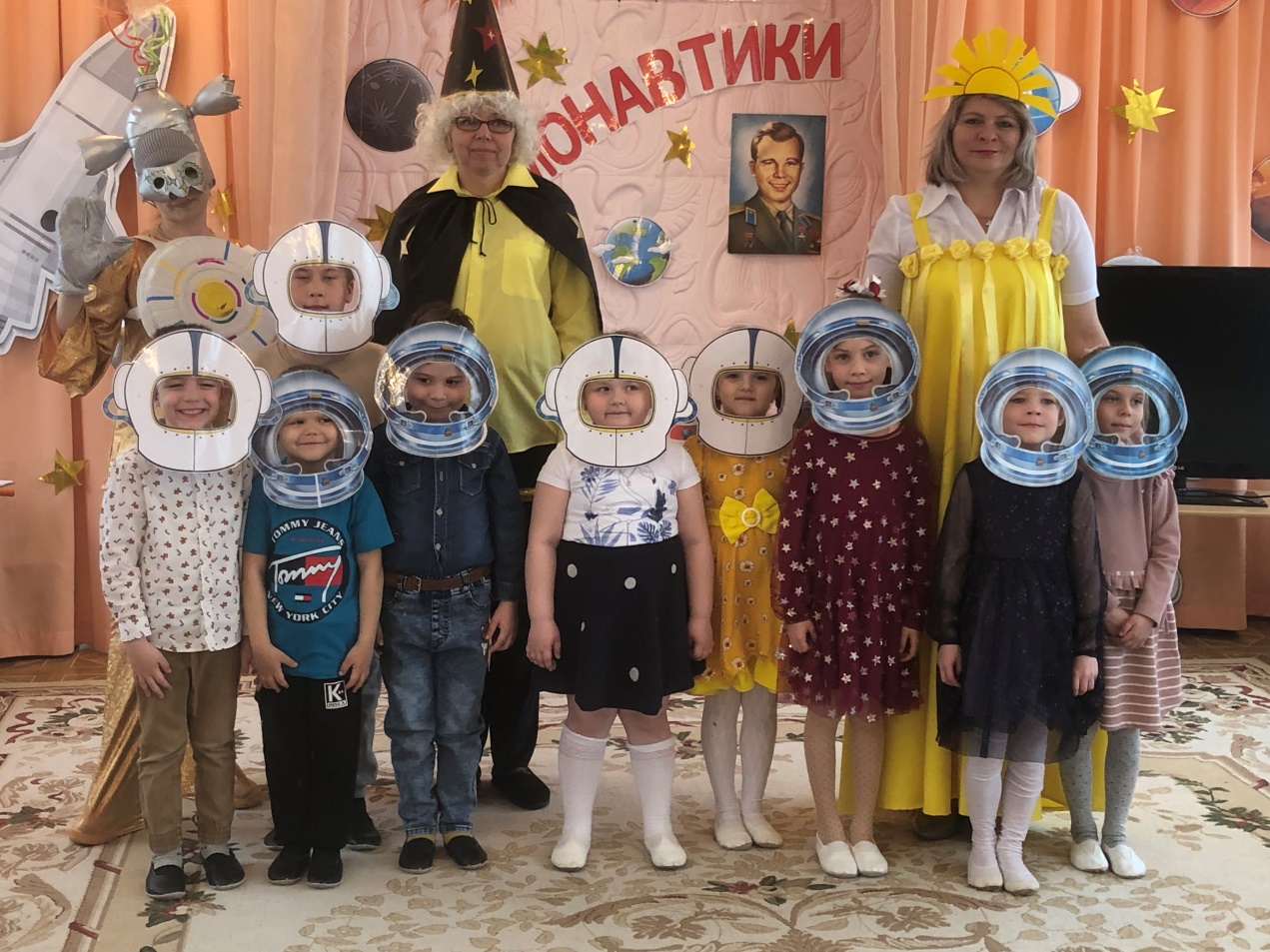 